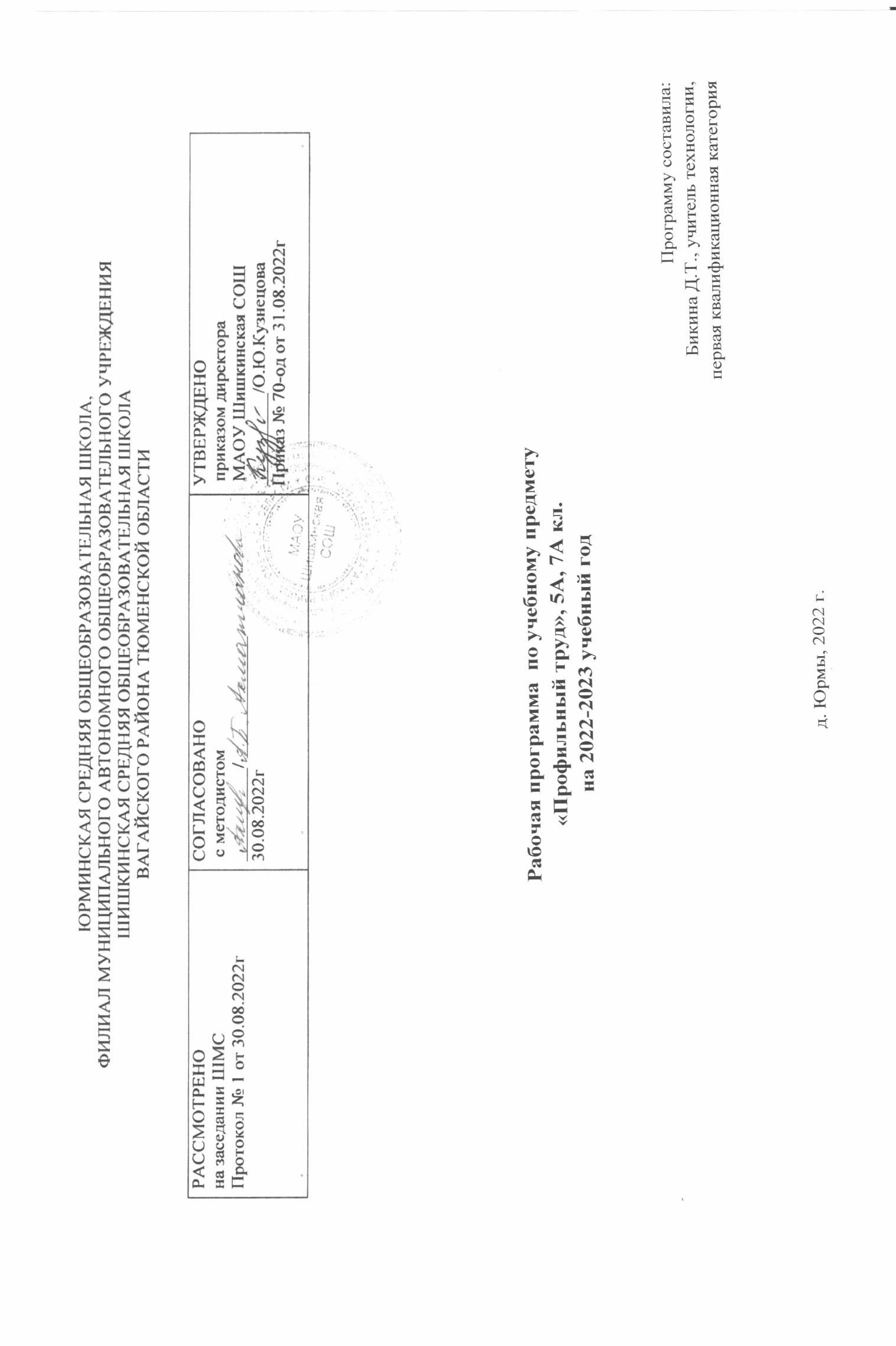 Пояснительная запискаПланируемые  личностные результаты:1) проявление доброжелательного отношение к сверстникам, умение сотрудничать и вести совместную деятельность с учителем и сверстниками;2) овладение начальными навыками адаптации в динамично изменяющемся и развивающемся мире;3) овладение социально-бытовыми навыками, используемыми в повседневной жизни;4) овладение навыками коммуникации и принятыми нормами социального взаимодействия; 5) способность к осмыслению социального окружения, своего места в нем, принятие соответствующих возрасту ценностей и социальных ролей; 6) принятие и освоение социальной роли обучающегося, проявление социально значимых мотивов учебной деятельности; 7) воспитание эстетических потребностей, ценностей и чувств; 8) развитие этических чувств, проявление доброжелательности, эмоционально-нравственной отзывчивости и взаимопомощи, проявление сопереживания к чувствам других людей; 9) сформированность установки на безопасный, здоровый образ жизни, наличие мотивации к творческому труду, работе на результат, бережному отношению к материальным и духовным ценностям;    10) проявление готовности к самостоятельной жизни.Планируемые предметные результаты:Минимальный уровень:знание названий некоторых материалов; изделий, которые из них изготавливаются и применяются в быту, игре, учебе, отдыхе;представления об основных свойствах используемых материалов; знание правил хранения материалов; санитарно-гигиенических требований при работе с производственными материалами;отбор (с помощью учителя) материалов и инструментов, необходимых для работы;представления о принципах действия, общем устройстве машины и ее основных частей (на примере изучения любой современной машины: металлорежущего станка, швейной машины, ткацкого станка, автомобиля, трактора и др.);представления о правилах безопасной работы с инструментами и оборудованием, санитарно-гигиенических требованиях при выполнении работы;владение базовыми умениями, лежащими в основе наиболее распространенных производственных технологических процессов (шитье, литье, пиление, строгание и т. д.);чтение (с помощью учителя) технологической карты, используемой в процессе изготовления изделия;представления о разных видах профильного труда (деревообработка, металлообработка, швейные, малярные, переплетно-картонажные работы, ремонт и производств обуви, сельскохозяйственный труд, автодело, цветоводство и др.);понимание значения и ценности труда;понимание красоты труда и его результатов; заботливое и бережное отношение к общественному достоянию и родной природе;понимание значимости организации школьного рабочего места, обеспечивающего внутреннюю дисциплину; выражение отношения к результатам собственной и чужой творческой деятельности («нравится»/«не нравится»);организация (под руководством учителя) совместной работы в группе; осознание необходимости соблюдения в процессе выполнения трудовых заданий порядка и аккуратности;выслушивание предложений и мнений товарищей, адекватное реагирование на них;комментирование и оценка в доброжелательной форме достижения товарищей, высказывание своих предложений и пожеланий;проявление заинтересованного отношения к деятельности своих товарищей и результатам их работы;выполнение общественных поручений по уборке мастерской после уроков трудового обучения; посильное участие в благоустройстве и озеленении территорий; охране природы и окружающей среды.Достаточный уровень:определение (с помощью учителя) возможностей различных материалов, их целенаправленный выбор (с помощью учителя) в соответствии с физическими, декоративно-художественными и конструктивными свойствам в зависимости от задач предметно-практической деятельности;экономное расходование материалов;планирование (с помощью учителя) предстоящей практической работы;знание оптимальных и доступных технологических приемов ручной и машинной обработки материалов в зависимости от свойств материалов и поставленных целей;осуществление текущего самоконтроля выполняемых практических действий и корректировка хода практической работы;понимание общественной значимости своего труда, своих достижений в области трудовой деятельности. Содержание учебного предмета         Основными задачами  реализации содержания учебного предмета «Профильный труд» является  подготовка  обучающихся с ограниченными возможностями здоровья к условиям самостоятельной жизни и труду, формирование знаний, умений и навыков, способствующих обслуживанию себя и других. В связи с этим обучение обслуживающему труду ведется по двум направлениям:1.  обслуживание себя (домашний труд);2.  обслуживание других (профессиональный труд).5А классРабота с  бумагой и картоном. Виды бумаги и картона и их свойства. Определение направления волокон у бумаги и картона. Определение прямого угла на заготовке при разметке детали изделия. Умение пользования измерительной линейкой при разметке деталей по размерам. Разметка геометрических фигур (прямоугольника, квадрата, треугольника, окружности) и основы для аппликации. Крой деталей ножницами. Составление и наклейка узора. Расчёт развёртки коробки. Разметка развёртки коробки. Рицовка развёртки. Вырез углов. Склейка углов стенок коробки. Изготовление деталей для оклейки и выклейки коробки. Оклейка и выклейка коробки. Приклеивание аппликации. Работа с тканью. Виды тканей и их свойства. Определение направления волокон в ткани. Виды срезов ткани их свойства. Знакомство с ручной иглой, назначение и устройство ручной иглы, изучение правил безопасной работы. Определение длины рабочей нитки, завязывание узелка. Свойства и виды  ниток для ручного шитья, подбор игл для выполнения ручных видов работ. Знакомство с ручными стежками, виды ручных стежков, способы выполнения, применение. Замётывание  шва вподгибку с закрытым срезом на образце. Уход за одеждой и обувью. Различие одежды по виду, назначению.  Определение материалов, из которых сделаны одежда и обувь. Выбор видов ухода за одеждой и обувью. Выбор приспособлений для чистки одежды и обуви. Выбор режимов чистки (ручная - химическая). Выбор ёмкости для ручной стирки. Подготовка носков к стирке. Замачивание, прядок стирки, полоскание, отжим носков из разных материалов. Вывешивание носков на просушку. Выбор алгоритма ухода за обувью, сушки с учётом материала. Различие режимов хранения одежды и обуви  (повседневное, межсезонное).Уборка помещений. Правила подготовки тряпки для уборки, складывание, полоскание и отжим, развешивание для просушки. Влажное подметание пола. Правила ухода за полами с разными покрытиями. Особенности ухода за полами с покрытием линолеум. Правила мытья пола. Назначение хозинвентаря, устройство, приемы работы, подготовка инвентаря к хранению, порядок хранения, безопасное пользование инвентарем, виды спецодежды.Уход за комнатными растениями. Названия комнатных растений, периодичность и приемы полива, правила обрезки растений, приспособления для опрыскивания.7А классРабота на пришкольном участке. Знакомство с породами деревьев. Строение дерева: ствол, крона. Основные породы деревьев на школьном участке. Осенний уход за плодовыми деревьями. Приствольный круг. Значение. Правила вскапывания приствольного круга. Секатор: устройство, наладка и правила безопасной работы. Составление плана подготовки плодового дерева к зиме. Правила обрезки, очистки ствола, обработка ран, побелка ствола и т.д.   	Уход за одеждой и обувью. Правила хранения и ухода. Ручная стирка, полоскание, отжим,  развешивание для просушки, утюжка. Повторение правил безопасной работы утюгом. Чистка одежды и обуви. Правила хранения межсезонной одежды и обуви. 	Работа с картоном и бумагой. Изготовления картонажных изделий - блокнота в мягком переплёте. Подготовка стопы бумаги для бумажного блока, шитьё в два прокола. Окантовка корешка. Записная книжка в составном переплёте, украшение обложки аппликацией. Папка с клапанами и завязками.  Раскрой деталей, приклеивание клапанов, закрепление завязок, выклейка внутренней части папки. Изготовление футляра для бумаг, раскрой деталей, оклейка внешней и внутренней части футляра. Изготовление коробочки для подарка.       Уборка лестниц в помещении. Лестница в школе: устройство (ступени, пролёт, площадка, ограждение (перила или поручни), материалы для изготовления, подметание лестницы, уборка мусора, протирка перил, мытьё лестницы моющими средствами. Моющие средства, правила безопасности при уборке лестницы. Резиновые перчатки:  назначение,  правила бережного обращения. Режим влажной уборки пола в кабинетах школы.  Правила ухода за офисной мебелью.  	 Машинная стирка белья. Бытовая стиральная машина: устройство, принцип действия, производительность, правила пользования. Моющие средства: виды, правила пользования и хранения, меры безопасности.  Сортировка белья. Отбеливающие и подсинивающие средства: виды, пользование, правила безопасности при работе.  	Устройство кухни, правила уборки. Кухонная посуда и кухонный инвентарь. Посуда из различных материалов, правила ухода, свойства. Столовые приборы: назначение, правила ухода. Посудомоечная посуда: устройство, правила ухода, принципы работы. Устройство кухни. Правила уборки кухни. Кухонная раковина: материалы для изготовления. Бытовой холодильник: назначение, принципы работы.  Правила хранения продуктов питания  правила ухода за кухонной мебелью. Правила ухода за полом на кухне.  Правила выполнения генеральной уборки кухни.   	Первичная обработка овощей. Виды овощей. Питательная ценность овощей.     Обработка и правила  использования сушёных овощей.  Требования к качеству и хранению овощей.  Признаки порчи овощей. Обработка овощей на производстве: машины, инструменты.    Понятие отходы при обработке овощей. Швейная машинка с ручным приводом. Заправка верхней нитки на швейной машине.  Заправка нижней нитки. Пошив хозяйственной сумки, салфетки для уборки, полотенца для рук.Тематическое планированиес определением основных видов учебной деятельности5А класс 7А КЛАССУчебно-методическое обеспечение1.Технические средства- классная доска;- персональный компьютер (ноутбук, планшет); 2. Учебно-практическое оборудование и учебно-лабораторное оборудованиеЭлектрический утюгГладильная доскаСпецодежда (фартуки и косынки)Резиновые перчатки	3.  Оборудование классаУченические столы двуместные с комплектом стульевСтол учительский с тумбой Календарно - тематическое планирование5 А классКалендарно - тематическое планирование7 А классп/пНазвание разделовКоличество часовХарактеристика основных видов деятельности ученика1.Работа с картоном и бумагой76 часов   Знакомство с видами бумаги и картона и их свойствами. Определение направления волокон у бумаги и картона. Определение прямого угла на заготовке при разметке детали изделия. Умение пользования измерительной линейкой при разметке деталей по размерам. Разметка геометрических фигур (прямоугольника, квадрата, треугольника, окружности) и основы для аппликации. Крой деталей ножницами. Составление и наклейка узора. Расчёт развёртки коробки. Разметка развёртки коробки. Рицовка развёртки. Вырез углов. Склейка углов стенок коробки. Изготовление деталей для оклейки и выклейки коробки. Оклейка и выклейка коробки. Приклеивание аппликации. 2Ручные стежки и строчки16 часов   Знакомство с видами тканей и их свойствами. Определение направления волокон в ткани. Виды срезов ткани их свойства. Знакомство с ручной иглой, назначение и устройство ручной иглы, изучение правил безопасной работы. Определение длины рабочей нитки, завязывание узелка. Свойства и виды  ниток для ручного шитья, подбор игл для выполнения ручных видов работ. Знакомство с ручными стежками, виды ручных стежков, способы выполнения, применение. Выполнение тренировочных упражнений    , по контуру картонных деталей и на образце ткани. Замётывание  шва вподгибку с закрытым срезом на образце. 3Работа с тканью30 часов  Замётывание  шва вподгибку с закрытым срезом на образце. Изготовление однодетального изделия, обработка срезов краевым швом.  Разметка и раскрой детали вешалки. Обработка срезов вешалки и закрепление на салфетке в краевом шве. Обработка срезов салфетки-прихватки декоративными стежками используя в работе нитки мулине.   Виды пуговиц, приёмы определения места пришивания пуговиц со сквозными отверстиями, на ножке с ушком, на ножке из ниток, правила закрепления нитки.4Уход за одеждой и обувью16 часов Наблюдение за изменениями погоды и проявлениями неблагоприятных условий( дождь, снег, ветер, зной, таяние снега и льда).   Выявление в процессе наблюдения неблагоприятных природных воздействий и опасностей ( скользко, грязно, холодно, жарко).Определение материалов, из которых сделаны одежда и обувь. Закрепление умения выбирать удобную и безопасную одежду и обувь. Выбор видов ухода за одеждой и обувью. Выбор приспособлений для чистки одежды и обуви. Выбор режимов чистки (ручная - химическая). Выбор ёмкости для ручной стирки. Подготовка носков к стирке. Замачивание, прядок стирки, полоскание, отжим носков из разных материалов. Вывешивание носков на просушку. Выбор алгоритма ухода за обувью, сушки с учётом материала.  Различие одежды по виду, назначению.  Различие режимов хранения одежды и обуви  ( повседневное, межсезонное). 5Уборка учебного кабинета.5 часов  Составление плана предстоящей работы. Правила подготовки тряпки для уборки, складывание, полоскание и отжим, развешивание для просушки. Выполнение практических работ: вытирание пыли с различных поверхностей. Влажное подметание пола. Правила ухода за полами с разными покрытиями. Особенности ухода за полами с покрытием линолеум. Правила мытья пола. Проверка результатов работы. 6Уход за комнатными растениями22 часа       Теоретические сведения. Комнатные растения, виды и названия. Требования к размещению, светолюбивые и теневыносливые растения. Полив цветов, требования к температуре и качеству воды, периодичность, приёмы. Приспособления для опрыскивания. Правила обрезки растений. Обрезка и сбор сухих листьев. Подготовка воды для полива и опрыскивания. Чистка и промывка поддонов. Рыхление почвы. Обтирание цветочных горшков. Опрыскивание и полив растений.  7Уборка пришкольной территории5 часов      Территория вокруг школы. Правила безопасной работы на пришкольном участке. Виды хозинвентаря, назначение. правила безопасной работы, уход после окончания работы, хранение. Спецодежда: виды, назначение, бережное отношениеВСЕГО170п/пНазвание разделовКоличество часовХарактеристика основных видов деятельности ученика1 Работа на пришкольном участке   10    Учащиеся знакомятся с породами деревьев. Изучают строение дерева: ствол, крона. Основные породы деревьев на школьном участке. Осенний уход за плодовыми деревьями. Приствольный круг. Значение. Правила вскапывания приствольного круга. Секатор: устройство, наладка и правила безопасной работы. Составление плана подготовки плодового дерева к зиме. Правила обрезки, очистки ствола, обработка ран, побелка ствола и т.д.2Уход за одеждой и обувью12   Закрепление знаний, умений и навыков по уходу за одеждой и обувью. Правила хранения и ухода. Ручная стирка, полоскание, отжим,  развешивание для просушки, утюжка. Повторение правил безопасной работы утюгом. Чистка одежды и обуви. Правила хранения межсезонной одежды и обуви.3Работа с картоном и бумагой80     Закрепление навыков изготовления картонажных изделий. Составление плана изготовления блокнота в мягком переплёте. Подготовка стопы бумаги для бумажного блока, шитьё в два прокола. Окантовка корешка. Записная книжка в составном переплёте, украшение обложки аппликацией. Папка с клапанами и завязками.  Раскрой деталей, приклеивание клапанов, закрепление завязок, выклейка внутренней части папки. Изготовление футляра для бумаг, раскрой деталей, оклейка внешней и внутренней части футляра. Изготовление коробочки для подарка.4Уборка лестниц в помещении12     Теоретические сведения,  лестница в школе: устройство ( ступени, пролёт, площадка, ограждение (перила или поручни), материалы для изготовления. Моющие средства. правила безопасности при уборке лестницы. Резиновые перчатки:  назначение,  правила бережного обращения. Выполнение практических работ, подметание лестницы, уборка мусора, протирка перил, мытьё лестницы моющими средствами.5Ремонт одежды6    Практическое повторение на закрепление умений и навыков пришивания пуговиц. Ремонт по разорванному шву ручными стачными стежками.  Приёмы штопки белья, применение приспособления «грибок».6Машинная стирка белья10   Учащиеся знакомятся с теоретическими сведениями. Бытовая стиральная машина: устройство, принцип действия, производительность, правила пользования. Моющие средства: виды, правила пользования и хранения, меры безопасности.  Сортировка белья. Отбеливающие и подсинивающие средства: виды, пользование, правила безопасности при работе.             Выполнение практических работ. Сортировка и взвешивание грязного белья. Подготовка стиральной машины к работе. Сушка на воздухе. Отбеливание и подсинивание   белого белья. Утюжка белья.7Устройство кухни, правила уборки.13  Знакомство с кухонной посудой, и кухонным инвентарём. Посуда из различных материалов, правила ухода, свойства. Столовые приборы: назначение, правила ухода. Посудомоечная посуда: устройство, правила ухода, принципы работы. Устройство кухни. Правила уборки кухни. Кухонная раковина: материалы для изготовления. Бытовой холодильник: назначение, принципы работы.  Правила хранения продуктов питания  правила ухода за кухонной мебелью. Правила ухода за полом на кухне.  Правила выполнения генеральной уборки кухни.8Гигиена питания7   Теоретические сведения. Продукты питания: виды, значение для питания. Изменение качества продукта в результате долгого хранения. Обеденный стол: эстетическое оформление, сервировка. Столовое бельё: виды, правила ухода.  Бумажные салфетки: виды, назначение, применение. Учащиеся на практике осваивают способы укладывания бумажных салфеток.9Первичная обработка овощей9   Теоретические сведения. Виды овощей. Питательная ценность овощей.     Обработка и правила  использования сушёных овощей.  Требования к качеству и хранению овощей.  Признаки порчи овощей. Обработка овощей на производстве: машины, инструменты.    Понятие отходы при обработке овощей. Выполнение практических работ: очистка овощей и нарезка разными способами.10Работа с тканью43  Знакомство со  швейной машиной с ручным приводом. Тренировочные упражнения прокладывания машинных строчек на бумаге по линиям.  Заправка верхней нитки на швейной машине.  Заправка нижней нитки.  Тренировочные упражнения прокладывания машинных строчек на образце бумаги.  Тренировочные упражнения прокладывания машинных строчек на образце ткани. Салфетка для уборки. Анализ образца.  Составление плана изготовления салфетки для уборки.  Раскрой детали салфетки.  Обработка срезов краевым швом. Прокладывание машинных строчек.   Полотенце для рук. Составление плана изготовления полотенца. Обработка срезов полотенца краевым швом, прокладывание машинной строчки. Изготовление вешалки для полотенца, закрепление на полотенце.  Пошив хозяйственной сумки. Раскрой деталей, отделка сумки аппликацией. Изготовление ручек для сумки. Соединение боковых срезов, обработка верхнего среза, закрепление ручек.11Ежедневная уборка служебного помещения22    Теоретические сведения. Общее представление о работе учреждения.  Режим влажной уборки пола в кабинетах школы.  Правила ухода за офисной мебелью. Составление плана ежедневной   уборки служебного помещения.  Выполнение практических работ: уход за мебелью, чистка зеркал, уход за комнатными цветами, мытьё полов и т.д. 12Ежедневная уборка учебного кабинета8Составление плана уборки кабинета. Выполнение практических заданий.    Вытирание подоконников, отопительных радиаторов, радиаторных ниш.  Полив и опрыскивание комнатных растений. Влажное подметание пола. Мытьё полов. Чистка зеркал и стеклянных поверхностей. Изучение правил  ухода за мягкой мебелью. Чистка мебели щёткой.Устройство бытового пылесоса, правила безопасной работы. Уход за инвентарём после окончания уборки.ВСЕГО232№ п/пТемы уроковКол-во часовДатаДатаДатаДата№ п/пТемы уроковКол-во часовплан фактфактфакт1  Вводное занятие.  Вводный инструктаж по Т.Б. Беседа о подготовке школьников к труду и рабочих профессиях.12Бумага: виды, свойства, назначение. 1 3Картон:  виды, свойства, назначение.14Чертёжные инструменты: виды, приёмы работы.1 5 Приёмы разметки геометрических фигур  1 6 Правила безопасной работы ножницами.1 7Приёмы резания ножницами по прямым линиям18 Приёмы резания ножницами по кругу19Клей: виды, свойства, правила использования110  Изготовление закладки (из геометрических фигур) 1 11 Изготовление закладки (из геометрических фигур)112Изготовление закладки (из геометрических фигур)113Мозаика из геометрических фигур1 14Мозаика из геометрических фигур115Мозаика из геометрических фигур1 16Аппликация  «Светофор»1 17Аппликация из полос « Цветок»1 18Аппликация из полос « Цветок»119Аппликация « Рыбка в аквариуме»120Аппликация « Рыбка в аквариуме»121Аппликация « Кораблик»1 22Аппликация « Кораблик»123Аппликация « Самолёт»124Аппликация « Самолёт»125Правила работы ручной иглой126Правила работы ручной иглой127Прокладывание стежков вперёд иголку (по готовым проколом на полоске картона)128 Прокладывание стежков вперёд иголку (по готовым проколом на полоске картона)1 29Конверт из картона (вырезание деталей конверта)130Оформление конверта аппликацией131Обработка срезов конверта (по проколам косыми стежками)  1 32Обработка срезов конверта (по проколам косыми стежками)  133Шитьё закладки для книг1 34Шитьё закладки для книг1 35Изготовление кисточек из нитей1 36Оформление закладки кисточками137Шитьё по контурам геометрических фигур138Шитьё по контурам геометрических фигур139Шитьё по контурам овощей и фруктов1 40Шитьё по контурам овощей и фруктов141Самостоятельная работа по теме: ручные стежки и строчки.Объект работы: Закладка для книг142Самостоятельная работа по теме: ручные стежки и строчки.Объект работы: Закладка для книг143Комнатные растения: виды, названия, условия выращивания144Правила ухода за комнатными растениями  145Правила полива комнатных растений146Практическая работа. Полив комнатных растений1 47Практическая работа. Опрыскивание комнатных растений.148Назначение одежды и обуви149Правила ухода за одеждой и обувью150Правила ухода за одеждой и обувью1 51Практическая работа. Складывание одежды152Ручная стирка белья и одежды. Чтение ярлыков.1 53Правила стирки носков1 54Практическая работа.  Стирка  носков вручную.1 55Практическая работа. Стирка носовых платков.156Практическая работа. Стирка  косынок вручную.157Правила безопасной работы электрическим утюгом.158Практическая работа. Утюжка  и складывание косынок1 59Практическая работа. Утюжка  и складывание косынок160Ежедневный уход за обувью161Уход за обувью из разных материалов162Правила сушки мокрой обуви1 63Правила хранения обуви164План изготовления конверта (прямоугольной формы 1-й вариант)1 65Разметка детали конверта по заданным размерам166Складывание конверта по намеченным линиям. Склеивание боковых сторон.167Оформление конверта аппликацией168План изготовления конверта (прямоугольной формы 2-й вариант) Разметка детали конверта по заданным размерам1 69 Складывание конверта по намеченным линиям. Склеивание боковых сторон. Оформление конверта аппликацией 170Правила подготовки ручной иглы к работе171 Свойства ткани ( лицевая и изнаночная стороны, направление долевой и поперечной нитей, срезы ткани).        172Свойства ткани (лицевая и изнаночная стороны, направление долевой и поперечной нитей, срезы ткани).  1 73Виды ручных стежков. Приёмы выполнения ручных стежков174Выполнение ручных стежков на образце ткани175Выполнение ручных стежков на образце ткани176Выполнение ручных стежков на образце ткани177Выполнение шва вподгибку с закрытым срезом178Выполнение шва вподгибку с закрытым срезом179Выполнение шва вподгибку с закрытым срезом180Выполнение шва вподгибку с закрытым срезом181Самостоятельная работа по теме:  Работа с тканьюОбъект работы: замётывание среза швом вподгибку с закрытым срезом.182Самостоятельная работа по теме:  Работа с тканью.Объект работы: замётывание среза швом вподгибку с закрытым срезом.183Гирлянда цепочка184Новогодний фонарик из кругов185Ёлка из кругов186Ёлочная игрушка гриб187Ёлочная игрушка гриб188 Вырезание снежинок189План ежедневной уборки учебного кабинета190Правила выбора спецодежды для уборки кабинета191Правила подметания пола. Влажное подметание пола.192Правила вытирания пыли. Вытирание подоконников и отопительных радиаторов, радиаторных ниш.193 Тренировочные упражнения влажной уборки пола в кабинете194Практическая работа. Разметка геометрических фигур  по шаблону 195 Практическая работа. Разметка геометрических фигур  с помощью чертёжных инструментов   196Способы получения геометрического орнамента197Анализ готовой коробочки с клапаном. Составление плана изготовления коробочки 198 Разметка развёртки коробочки199Вырезание развёртки и клапанов коробочки1100Рицевание линий сгиба. Правила безопасной работы клеем1101Складывание детали коробочки, приклеивание клапанов1102Отделка внешних сторон коробочки геометрическим рисунком1103Анализ образца подарочной коробочки. План изготовления подарочной коробочки1104 Разметка развёртки коробочки по шаблону1105Сборка развёртки коробочки11106Анализ образца подарочной коробочки. План изготовления подарочной коробочки1107 Разметка развёртки коробочки по шаблону1108Сборка развёртки коробочки1109Режимы полива комнатных растений1110Инструменты для ухода за комнатными растениями1111Правила рыхления комнатных растений1112Подготовка воды для полива. Правила опрыскивания комнатных растений.    1113114Практическая работа. Полив комнатных растений.1115Практическая работа. Полив комнатных растений.1116Практическая работа. Уход за  растениями с гладкими листьями1117Практическая работа.  Опрыскивание комнатных растений1118Практическая работа.  Опрыскивание комнатных растений1119Практическая работа.  Рыхление комнатных растений.1120Практическая работа.  Мытьё цветочных поддонов и горшков.1121Составление плана изготовления вешалки для одежды1122Раскрой детали вешалки1123 Замётывание срезов вешалки1124Закрепление сгиба вешалки потайными стежками1125Закрепление вешалки в шов вподгибку с закрытым срезом 1126Закрепление вешалки в шов вподгибку с закрытым срезом1127Составление плана пришивания пуговиц1128 Пришивание пуговиц на образце1129Пришивание пуговиц на образце1130Пришивание пуговиц на образце1131Изготовление салфетки-прихватки1132Изготовление салфетки-прихватки1133Изготовление салфетки-прихватки1134Изготовление салфетки-прихватки1135Обобщающий урок. Подведение итогов четверти.1136Пришкольный участок, школьный двор, спортплощадка.1137 Техника безопасной работы на пришкольном участке1138Хозинвентарь: виды, назначение, устройство.1139Правила безопасной работы хозинвентарём1140Спецодежда: виды, назначение, уход. 1141Закладка (из геометрических фигур)1142Закладка (из геометрических фигур)1143Рыбки  (из геометрических фигур)1144Рыбки  (из геометрических фигур)1145Коврик (из геометрических фигур)1146Коврик (из геометрических фигур)1147Коврик (из геометрических фигур)1148Коврик (из геометрических фигур)1149Оригами. «Морковка»1150Оригами. Стаканчик.1151Оригами. Кошелёк.1152Пакет для семян1153Пакет для семян1154Объёмная аппликация « Кораблик в море»1155Объёмная аппликация « Кораблик в море»1156Аппликация «Грузовая машина»1157Составление плана изготовления коробочки с клапаном1158Разметка  развёртки коробочки с клапаном1159Вырезание развёртки коробочки, рицевание  линий сгибов.11160Складывание детали коробочки, приклеивание клапанов1161Отделка внешних сторон коробочки геометрическим рисунком1162Самостоятельная работа по теме: Работа с бумагой и картоном. Объект работы: Коробочка с клапаном1163Самостоятельная работа по теме: Работа с бумагой и картоном. Объект работы: Коробочка с клапаном1164Подготовка воды для полива. Правила опрыскивания комнатных растений.    1165Практическая работа. Полив комнатных растений.1166Практическая работа. Полив комнатных растений.1167Практическая работа.  Опрыскивание комнатных растений1168Практическая работа.  Рыхление комнатных растений.1169Практическая работа.  Рыхление комнатных растений.1170Обобщающий урок. 1Итого: 170 часов1№ п/пТема учебного занятияКол-во часовДатаДатаДатаДатаДатаДатаДата№ п/пТема учебного занятияКол-во часовпланфактфактфактфактфактфакт1 Вводный инструктаж по ТБ.  Вводное занятие. Повторение правил поведения.12Породы лиственных деревьев13Породы хвойных деревьев14Плодовые деревья15Строение дерева16Приствольный круг, правила вскапывания.17 Назначение и устройство секатора.  1 8Правила обрезки деревьев и кустарников. Правила безопасной работы.19Правила подготовки плодовых деревьев к зиме110Правила подготовки плодовых деревьев к зиме111Назначение одежды и обуви112Правила ухода за одеждой и обувью113Правила хранения одежды и обуви114Практическая работа. Складывание одежды.115Ручная стирка белья и одежды. Чтение ярлыков.116Практическая работа.  Стирка  носков вручную.117Практическая работа. Стирка  косынок вручную.118Практическая работа. Утюжка  и складывание косынок119Ежедневный уход за обувью120Уход за обувью из разных материалов121Правила сушки мокрой обуви122Правила хранения обуви123Блокнот в мягкой обложке. Составление плана изготовления.124Подготовка бумаги на блок125Разметка и раскрой  обложки и канта126Перфорирование блока127Шитьё блока втачку 128Окантовка корешка кантом129Знакомство с изделием (записная книжка)130Детали блока. Фальцовка листов бумаги в тетрадь131Детали блока. Фальцовка листов бумаги в тетрадь132Приклеивание форзацев133Элементы соединения блока при многотетрадном шитье134Шитьё блока (на образце)135Шитьё блока записной книжки136Закрепление корешка блока137Лестницы в помещении: виды, устройство. 138Правила уборки лестниц в многоэтажном жилом доме 139Моющие средства для уборки лестниц, инструменты и приспособления 140 Правила безопасной работы при уборке лестницы. 141 Правила выбора спецодежды для выполнения работы 142 Составление плана уборки лестницы в помещении школы143Практическая работа.  Подметание лестницы, уборка мусора 144Практическая работа  Протирка перил145Практическая работа  Протирка перил 146 Практическая работа.   Мытьё лестницы.  147Практическая работа.   Мытьё лестницы.  148Мытьё лестницы с применением моющих средств.149Самостоятельная работа по теме: Уборка лестниц в помещении.  Уборка лестницы в школе.  150Самостоятельная работа по теме: Уборка лестниц в помещении.  Уборка лестницы в школе.151Виды ремонта одежды152 Практическая работа. Ремонт по разорванному шву.153Практическая работа. Пришивание пуговиц. 154Правила выполнения штопки на приспособлении «грибок»155Практическая работа. Штопка одежды156Обобщающий урок.  Подведение итогов четверти157Виды и устройство стиральных машин158Режимы работы машины автомата159Правила сортировки белья. Чтение ярлыков.160Практическая  работа. Сортировка белья.161Правила сушки одежды и белья.162 Виды и правила пользования отбеливающими средствами для стиральных машин163Практическая работа. Стирка белья в машине автомате, развешивание белья для просушки164Правила безопасной работы утюгом. Утюжка косынок.165Практическая работа. Утюжка  одежды, складывание 166Проверка полученных знаний по теме: машинная стирка белья.167 Кухонная посуда и инвентарь168Виды деревянной посуды и кухонного инвентаря. Правила ухода169Алюминиевая, эмалированная и никелированная посуда. Правила ухода170Керамическая и стеклянная посуда: свойства, правила ухода171Столовые приборы: назначение, правила ухода172Посудомоечная машина: устройство, правила работы173Устройство кухни. Правила уборки кухни174Кухонная раковина: материалы для изготовления, правила ухода175Бытовой холодильник: назначение.176Правила хранения продуктов в холодильнике177Правила ухода за кухонной мебелью178Правила ухода за полом на кухне179Генеральная уборка кухни180Продукты: виды, значение для питания181Изменение качества продукта в результате долгого хранения182Обеденный стол: эстетическое оформление, сервировка183Столовое бельё: виды, правила ухода184Бумажные салфетки: виды, назначение, применение185Способы укладывания салфеток для украшения стола186 Практическая работа. Укладывание салфеток для украшения стола187Знакомство со швейной машиной с ручным приводом188Тренировочные упражнения прокладывания машинных строчек на бумаге по линиям189Тренировочные упражнения прокладывания машинных строчек на бумаге по линиям190 Заправка верхней нитки на швейной машине191Заправка нижней нитки 192Тренировочные упражнения прокладывания машинных строчек на образце бумаги193Тренировочные упражнения прокладывания машинных строчек на образце ткани194Салфетка для уборки. Анализ образца.195Составление плана изготовления салфетки для уборки196Раскрой детали салфетки197Замётывание  долевых срезов салфетки198Замётывание долевых срезов салфетки199Самостоятельная работа по теме работа с тканью. Объект работы: замётывание шва вподгибку с закрытым срезом на образце.1100Прокладывание машинных строчек по поперечным срезам салфетки1101Замётывание поперечных срезов салфетки1102Замётывание  поперечных срезов салфетки1103Прокладывание машинных строчек по долевым срезам салфетки1 104Окончательная отделка салфетки. Утюжка.1105Обобщающий урок 1106 Записная книжка. Анализ образца готового изделия.1107 Разметка и нарезка листов бумаги для записной книжки1108Детали блока. Фальцовка листов бумаги в тетрадь1109Детали блока. Фальцовка листов бумаги в тетрадь1110 Приклеивание форзацев1111Элементы соединения блока при многотетрадном шитье1112Шитьё блока (на образце)1113Шитьё блока записной книжки1114Шитьё блока записной книжки1115Заклеивание корешка блока1116 Обрезка блока1117Расчёт деталей для составной переплётной крышки1118Расчёт деталей для цельнотканевого переплёта1119 Разметка и раскрой деталей составной или цельнотканевой крышки1120 Сборка составной или цельнотканевой переплётной крышки1121Отделка переплётной крышки1122Отделка переплётной крышки1123Подгонка и вставка блока в переплётную крышку1124Папка с клапанами и завязками1125Крой деталей папки1126Сборка папки на корешок1127Крытьё обложками1128Крепление завязок1129Изготовление клапанов1130Заготовка деталей на выклейку папки1131Выклейка шпации1132Приклейка клапанов1133Внутренняя выклейка папки 1134Полотенце для рук. Составление плана изготовления полотенца.1135Замётывание срезов полотенца1136Замётывание срезов полотенца1137Прокладывание машинной строчки1138Прокладывание машинной строчки1139Изготовление вешалки для полотенца1140Закрепление вешалки на полотенце1141Сумка хозяйственная1142Раскрой деталей сумки. Составление плана изготовления сумки.1143Раскрой деталей сумки1144 Изготовление ручек для сумки1145Изготовление ручек для сумки1146Изготовление основной детали сумки1147Изготовление основной детали сумки1148Замётывание верхнего среза сумки1149Соединение ручек с верхним срезом сумки1150Окончательная отделка сумки1151Общее представление о работе учреждения1152Режим влажной уборки пола в кабинетах школы1153 Правила ухода за офисной мебелью1154Правила очистки мусорных корзин1155Составление плана ежедневной   уборки служебного помещения.1156Практическая работа. Протирка подоконников.1157Практическая работа. Чистка рукомойника.1158Практическая работа. Полировка шкафов, учебных столов.1159Практическая работа. Чистка мягкой мебели щёткой.1160Практическая работа. Чистка ковров и мягкой мебели пылесосом1161Практическая работа. Чистка ковровых изделий пылесосом1162Практическая работа. Протирка ученических парт и стульев1163Практическая работа. Чистка зеркал и стеклянных поверхностей.1164Практическая работа. Полив и опрыскивание цветов.1165Практическая работа. Полив и опрыскивание цветов.1 166Практическая работа. Протирка цветочных горшков и поддонов.1167Практическая работа. Протирка цветочных горшков и поддонов.1168 Практическая работа. Влажная уборка пола1169Практическая работа. Влажная уборка пола1170Практическая работа.  Чистка двери в кабинете1171 Самостоятельная уборка учебного кабинета1172  Уборка учебного кабинета 1173Самостоятельная работа по теме: Ежедневная уборка служебного помещения. Объект работы:  Учебный кабинет1174Самостоятельная работа по теме: Ежедневная уборка служебного помещения. Объект работы:  Учебный кабинет1175Салфетка для уборки1176Раскрой детали салфетки1177Замётывание долевых срезов1178Прокладывание машинной строчки1 179Замётывание поперечных срезов1180Прокладывание машинной строчки1181Окончательная отделка салфетки1182 Обобщающий урок 1183 Виды овощей1184Питательная ценность овощей1185Обработка и правила  использования сушёных овощей1186Требования к качеству и хранению овощей1187Признаки порчи овощей1188Обработка овощей на производстве: машины, инструменты.1189Понятие отходы при обработке овощей1190Практическая работа. Очистка моркови, нарезка разными способами. 1191Практическая работа. Очистка картофеля, нарезка разными способами.1192Составление плана изготовления  блокнота1193Разметка и нарезка листов бумаги для блокнота1194Перфорирование блоков	1195Шитьё блока1196Окантовка блока1197Обрезка блока1198Раскрой деталей переплётной крышки1199Изготовление переплётной крышки1200 Размещение блоков в переплёте и приклейка их на задней стенке1201Упаковка для подарка 1202Разметка детали коробочки для подарка на картоне1203Вырезание развёртки по контурным линиям1204 Раскрой деталей для оклейки коробочки1205Оклейка коробочки, приклеивание завязок. 1206Украшение коробочки декором1207Составление плана уборки учебного кабинета1208Протирка подоконников, радиаторных ниш1209Полировка шкафов,   ученических столов и стульев1210Чистка мягкой мебели ручным способом1211Чистка мягкой мебели бытовым пылесосом1212Чистка зеркал и стеклянных поверхностей.1213Влажная уборка пола1214Влажная уборка пола1215Самостоятельная работа по теме: ежедневная уборка учебного кабинета.  Чистка мягкой мебели пылесосом1216Знакомство с изделием (открытая коробка с плинтусами для бумаги или футляр для хранения папок с документами или бумажник)1217Составление плана изготовления футляра1218Целиковая и составная (сборная) развёртка. 1219Разметка и раскрой деталей футляра1220Рицовка деталей1221Рицовка деталей1222Сборка футляра и дна коробки1223Сборка футляра и дна коробки1224Окантовка кромок и рёбер футляра1225Окантовка кромок и рёбер футляра1226Окантовка кромок и рёбер футляра1227Раскрой заготовок из бумаги. Оклейка футляра1228 Раскрой заготовок из бумаги. Оклейка футляра1229Раскрой заготовок из бумаги. Оклейка футляра1230Раскрой заготовок из бумаги. Внутренняя выклейка футляра.  1231Оценка качества готового изделия1232Упаковка для подарка 1233Разметка детали коробочки для подарка на картоне1234Вырезание развёртки по контурным линиям1235 Раскрой деталей для оклейки коробочки1236Оклейка коробочки, приклеивание завязок. 1237Украшение коробочки декором1238 Обобщающий урок. Подведение итогов четверти.  1Всего: 238 часов